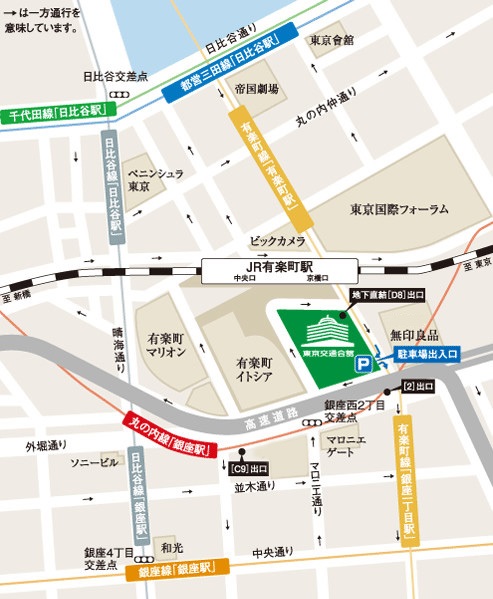 ＜申込先＞　とかち東北部移住サポートセンター担当：筧（かけい）・横山■住　所　〒089-3392　北海道中川郡本別町北2丁目4番地１本別町役場企画振興課内■電　話　０１５６－３３－０００１■ＦＡＸ　０１５６－２２－３２３７■メール　saposen@town.honbetsu.hokkaido.jp＜申込先＞　とかち東北部移住サポートセンター担当：筧（かけい）・横山■住　所　〒089-3392　北海道中川郡本別町北2丁目4番地１本別町役場企画振興課内■電　話　０１５６－３３－０００１■ＦＡＸ　０１５６－２２－３２３７■メール　saposen@town.honbetsu.hokkaido.jp＜申込先＞　とかち東北部移住サポートセンター担当：筧（かけい）・横山■住　所　〒089-3392　北海道中川郡本別町北2丁目4番地１本別町役場企画振興課内■電　話　０１５６－３３－０００１■ＦＡＸ　０１５６－２２－３２３７■メール　saposen@town.honbetsu.hokkaido.jp＜申込先＞　とかち東北部移住サポートセンター担当：筧（かけい）・横山■住　所　〒089-3392　北海道中川郡本別町北2丁目4番地１本別町役場企画振興課内■電　話　０１５６－３３－０００１■ＦＡＸ　０１５６－２２－３２３７■メール　saposen@town.honbetsu.hokkaido.jpふりがな年　　齢参 加 人 数お名前ご住所〒　　　　－〒　　　　－〒　　　　－電話番号個別相談希望の有無あり　　・　　なしあり　　・　　なしあり　　・　　なし相談を希望する町上士幌町・陸別町・足寄町・本別町上士幌町・陸別町・足寄町・本別町上士幌町・陸別町・足寄町・本別町現在の職業相談したいこと知りたいこと